The Respiratory System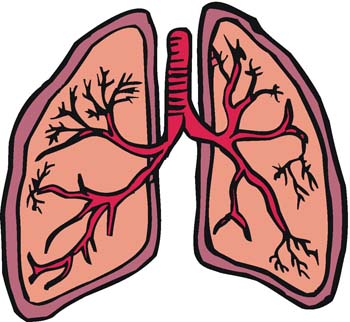 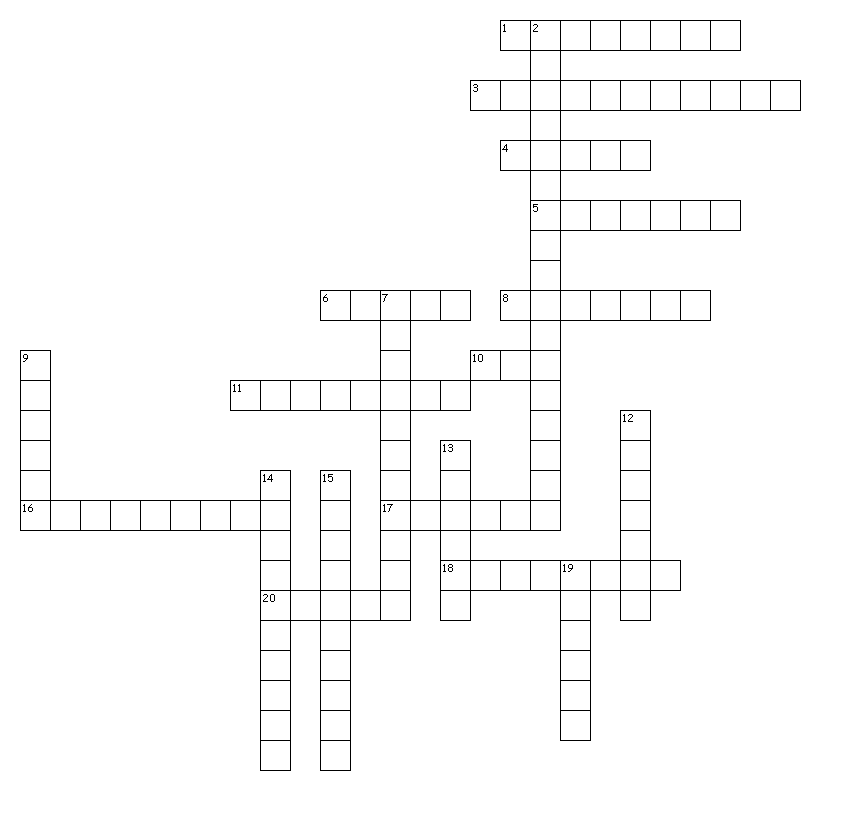 Across1. Force exerted on a surface3. Air pressure in lungs decreases and air enters lungs4. Lines the trachea and bronchial tubes5. Thin permeable sacs where gas exchange occurs6. Form of respiratory defense8. Made of cartilage rings10. A fluid which is compressible11. Maximum volume of air we can inhale16. Process of gas exchange from alveoli to capillaries17. Number of cycles in one minute18. Process through which air exits lungs20. Contain bronchi and alveoliDown2. consists of respiratory tract and lungs7. Tiny blood vessels9. A fluid which is incompressible12. handles air between nasal cavity and trachea13. 21% of air composition inhaled14. Process of air intake15. Effects the larynx19. Contains voice box